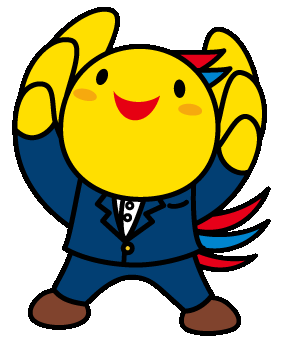 　　　　　　　　　　【兵庫県】「ひょうごで働こう！マッチングサイト」　　　　　　　　　　法人登録・求人登録のご案内昨今、インターネットを通じて就職・転職活動をされる方が多くなっています。そこで兵庫県では、県内外から兵庫県でのしごとをお探しの方に直接求人情報をお届けするため、「ひょうごで働こう！マッチングサイト」（https://www.letswork-hyogo.jp/）を運営しています。ぜひご活用ください！①　法人登録をする　　下記URLから、法人登録を行ってください。（要件等の詳細は、裏面をご確認ください。）　　県及び受託者による審査の結果、認定されると受託者からメールにて申請書様式を送付いたしますので、印刷・捺印の上、兵庫県労政福祉課あてご提出ください。　　これで、法人登録は完了です！②　承認後、求人登録をする　　①の法人登録完了後、県から認定通知を、受託者からIDとパスワードを、それぞれメールにて送付いたします。届いたIDとパスワードを用いて求人登録を行ってください。　　受託者による内容確認が終わりましたら、マッチングサイトに貴社の求人情報が掲載されます。※ 週20時間以上の無期雇用求人で、就業地が兵庫県内の求人に限ります。③　以上です！　　求職者の方からの応募以降のやり取りは、マッチングサイトを経由しない貴社との直接やり取りになります。ぜひ積極的にマッチングサイトをご活用ください！申請いただくには、下記の要件を満たしている必要があります。（◆）移住支援金…「ひょうごで働こう！マッチングサイト」とあわせて、兵庫県及び県内市町が実施する求職者の方への助成金制度で、東京圏からの移住を伴う就業の場合、移住者の方に最大100万円の移住支援金が支給されます。「移住支援金対象法人（求人）」としてマッチングサイトに掲載されることで、東京圏の求職者への求心力が高まります。また、該当の移住者を雇い入れた事業主に対する助成（厚生労働省「中途採用等支援助成金（UIJターンコース）」）もあります。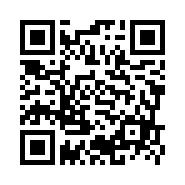 移住支援事業・マッチング支援事業にかかる法人登録申請https://forms.gle/3D2ZHh5UWS6pryX48★スマホからもOK!　　マッチングサイト掲載法人○兵庫県での就職を希望する若者を積極的に採用する法人であること。○本店又は本社所在地が兵庫県にある法人であること。○雇用保険の適用事業主または適用予定事業主であること。○労働関係法令違反や事業主都合による解雇や退職勧奨・新規学卒者の採用内定取り消しを行っていない法人であること。○官公庁等（第三セクターのうち、出資金が10億円未満の法人または地方公共団体から補助を受けている法人を除く。）でないこと。○個人事業主、法人格のない団体でないこと。○風俗営業等の規制及び業務の適正化等に関する法律に定める風俗営業者でないこと。○暴力団等の反社会的勢力または反社会的勢力と関係を有する法人でないこと。○宗教活動や政治活動を主たる目的とする法人でないこと。※ 大企業含む。※ 社会福祉法人、医療法人、NPO法人、農業法人、学校法人等含む。